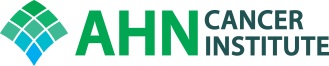 AHNCI LUNG & PLEURAL TUMOR BOARDTuesday, March 24, 20209:00-10:00 amPugh Classroom, 2nd floor, AHNCIPlease join from your computer, tablet or smartphone at:Zoom: https://zoom.us/j/691358470 Phone:  646-558-8656  Meeting ID: 691 358 470ScreeningsCasesObjectivesUpon completion of this activity, participants will have a better understanding of decision-making for complex thoracic problems and be armed with clinical pathways to improve care.Accreditation:Allegheny General Hospital is accredited by the Accreditation Council for Continuing Medical Education to provide continuing education for physicians. Allegheny General Hospital designates this live activity for a maximum of 1.0 AMA PRA Category 1 Credits™.  Physicians should claim only the credit commensurate with the extent of their participation in the activity.Disclosure:In accordance with the Accreditation Council for Continuing Medical Education (ACCME) and the policy of Allegheny General Hospital, presenters must disclose all relevant financial relationships, which in the context of their presentation(s), could be perceived as a real or apparent conflict of interest, (e.g., ownership of stock, honoraria or consulting fees). Any identifiable conflicts will be resolved prior to the activity. Any such relationships will be disclosed to the learner prior to the presentation(s).  “The speakers have nothing to disclose.”Case De-identified patientReasonPresenter1MG /DOB 5/1/43 GCMR: 0071647Lung Rads Cat 4AScreening2DS /DOB 4/28/62 GCMR: 038996Lung Rads Cat 4XScreening3MB /DOB 4/9/57 GCMR: 00121081Lung Rads Cat 4AScreening4SD /DOB 1/19/45 GCMR: 00142714 Lung Rads Cat 4AScreeningCase De-identified patientReasonPresenter1RB /MR# 1313503 /DOB 3/26/34Lung cancerMayernik2KC /MR# 109700 /DOB 4/26/53Lung cancerOtaibi34567